NAME:____________________________________________  	GROUP COLOUR: __________________________________  	 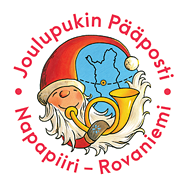 1. Does Santa Claus has magical reindeer?____ Yes____ No2. How old is Santa Claus?          ____ 100 years          ____ 1000 years3. How old are Santa’s Little Helpers?          ____ 300 years          ____ 500 years.4. How Santa’s Little Helpers were born?         ____ With the Christmas Pudding         ____ It’s a secret        ____  With love, joy and happiness 5. How can Santa reach every children in one eve?        ____ He has a magical time clock        ____ He is like a superman6. How Santa looks so different in different places?        ____ He has so many covering Santas            ____ He has some Commercial Helpers7. How Santa can come to your home, if there isn’t any snow?       ____   He has reindeer        ____  He can use helicopter  8. What happens, when Santa’s Little Helper notice a child to be naughty?     ______  He/she tells to child, that a good behavior brings joy and good sense to          everyone     ______   He/she tells everything to Santa Claus9. How you know, that Santa’s Little Helpers have visited your house? ________ You can find some fingerprints_________ There could be some biscuits in the floor_________ You can hear some voices10. Was this questionary fun?_______	Yes_______	No			Your points:______________/ 10